University of TartuFaculty of Science and TechnologyInstitute of Ecology and Earth SciencesDepartment of GeographyRequirements for writing and defending Bachelor's theses and Master's theses in Department of GeographyApproved by: Head of the Department of Geography, Assoc. Prof. Kadri LeetmaaTartu 2024Table of contents1.	Introduction	32.	Nature of graduation thesis	33.	Structure of experimental Bachelor's and Master's thesis	44.	Recommended structure of informative Bachelor's thesis	95.	Formatting	106.	Illustrations	117.	Literature and references	128.	Defence of Bachelor's and Master's theses	14Annexes	16Annex 1. Example of title page of Bachelor's thesis	16Annex 2. Example of Abstract	18Annex 3. Example of Table of contents	19Annex 4. Principles of compiling list of references	20Annex 5. Example of list of references (Elsevier journal Geoforum)	22IntroductionRequirements for graduation thesis and procedure for defence in the Faculty of Science and Technology (https://reaalteadused.ut.ee/en/node/111640) must be followed when writing Bachelor's theses and Master's theses in the Department of Geography. This guide provides additional instructions and specifications on the writing, formatting and defence of graduation theses in the Department of Geography.Nature of graduation thesisA Bachelor's thesis is a student's individual research paper, the compilation of which helps them to understand the chosen field of study and provides them with experience in choosing, analysing, formatting and presenting a method of scientific research. The objective of a Bachelor's thesis is also to practise using foreign-language professional scientific literature and professional databases.A Bachelor's thesis may be either informative or exploratory; both are equivalent in assessment. Both require the author to explain the problem on the basis of theoretical treatments presented in scientific literature. An informative paper provides a theoretical overview of the problem along with generalisations by the author. The research paper provides a theoretical overview of the topic and analyses the nature of the problem on the basis of data collected personally or obtained elsewhere.An informative Bachelor's thesis begins with an introduction in which the nature of the problem and questions discussed are briefly described. The paper is then divided into substantive chapters in accordance with the topics examined, while discussion is presented in the corresponding chapter. The paper ends with conclusions and a summary. A summary in a foreign language (preferably English) containing the title of the paper is added to a Bachelor's thesis written in Estonian. Requirements for an informative thesis differ from those for an exploratory thesis only in regard to structure.An exploratory Bachelor's thesis may be theoretical or experimental. A theoretical research paper analyses critical questions from a theoretical perspective and proposes novel generalisations or concepts. Constructing and analysing a theoretical model is also possible. In such cases, the structure of the paper is directly dependent on the substantive questions discussed. An experimental research paper based on empirical data follows the traditional structure of academic writing. The introduction provides an overview of the background and nature of the problem or research question. This is followed by the theory chapter, which includes a literature review. The introduction and the theory chapter may be integrated into a single introductory chapter. The following chapter describes the data and methodology used, while the chapter after that outlines the results derived from analysis of the data. In the discussion chapter the results are linked to previous knowledge, i.e. what was described in the theory chapter. The results and discussion chapters may be merged by making a clear distinction between the results of the author's analysis or experimentation and previous knowledge.A Master's thesis is an independent research paper based on empirical data. A Master's thesis reflects the author's thorough knowledge in their chosen field of study and their ability to link its main theoretical discussions with a specific and topical problem. A Master's thesis must not be informative.Structure of experimental Bachelor's and Master's thesisTitle pageThe title page of the graduation thesis is formatted as shown in Annex 1.AbstractThe abstract in Estonian and English takes up no more than one A4 page. The abstract contains the background and objectives of the work, an explanation of the research question or problem, a brief description of studies/analysis/experiments undertaken and methods used, results and conclusions. The abstract begins with the title of the paper and ends with a list of keywords (up to 5), the CERCS code of the research field (which can be found in the Estonian Research Information System ETIS) and its name in the corresponding language. The abstract is bibliographical in function and does not replace the substantive summary in Estonian and English following the main body of the paper. See the example in Annex 2.Table of contentsThe table of contents of the graduation thesis is formatted as shown in Annex 3. If the paper contains a large number of abbreviations, they must be listed on a separate page after the table of contents. Other systematic lists, such as a list of tables or figures, may also be presented in this section if it will facilitate the readability of the paper.IntroductionThe introduction provides an overview of what the paper will discuss, highlights the topicality and novelty of the issue, states the objective of the work and, where necessary, outlines the research questions and hypotheses. The objective or the research questions may also stem from theory, in which case they are presented at the end of the theory chapter. However, they are only presented in one of the two sections. The introduction is mainly composed of the author's writing and should only contain a modest number of references to earlier sources. The introduction and theory may be combined in a single chapter as common practice in natural sciences. TheoryThe theory chapter explains the objective of the thesis and its link to the field of research. If not in the introduction, the author states the research problem and research questions at the end of the theory chapter. Verifiable hypotheses are presented if the nature of the work requires this to be done. The theoretical overview may consist of substantive subchapters. Subchapters and the overall chapters may be titled in a way that reflects their content.Theory relies on relevant research on the topic from Estonia and elsewhere in the world, including works published in recent years. A good overview of relevant publications improves the quality of the paper and the grade it receives. It is insufficient to refer solely to obsolete literary sources, to omit important international publications due to difficulties with the English language or to justify a lack of references to international sources with the localised nature of the research problem. References to studies carried out and graduation theses defended in the Department of Geography are also valued.In the theory chapter the author uses their own writing combined, using pleasant written language, with literature-based ideas and views that are referenced and cited where necessary. Sentence construction is correct. Spoken language is avoided. The introduction and the theory may be combined in a single chapter (see previous chapter).Data and methodologyThe following information is presented in this chapter.In the case of field studies, information about the location of the study areas and their description.In the case of social studies, the description of the study area and the population, if not covered in the introduction or the theory chapter.If a sample was formed, the principles of forming the sample and a relevant description of the sample.In the case of experimental work, the principles of planning the experiment and a description of the conducting of the experiment.The origin, structure, usability and other relevant properties of the data.The principles and methods of data collection, including a description of the method of obtaining data, such as specific measurements and measuring instruments, inquiries, interviews and map layers.The distinction between original and secondary data and the names of sources. If data have been acquired in the course of collective work, all of the participants must be named and the specific contribution of the author of the paper must be highlighted.If necessary, the provision of the data used in the analysis either in the methodology chapter or as an annex in systemised form. (It is recommended to present source data in an annex.) Confidentiality requirements must be followed in presenting interview data.Description of the principles of data processing and analysis and the reasoning behind their selection. The author describes in detail the work process and the data processing and data analysis tools used (including statistics or a data processing package). If the programme was developed by the author, it must be presented in the methodology chapter or as an annex either fully or as a reference. Standard formatting software (word processing and formulation of standard graphs) does not need to be referenced. The division of responsibility in the case of collective work (e.g. how and by whom laboratory analyses were conducted).Methods developed by other authors are often used, therefore specific references are necessary in the methodology chapter. If the methodology was developed by the author of the thesis, this must be clearly stated. Special subchapters may be dedicated to describing original methods, where necessary.The methodology chapter may end with a statistical description or generalisation of used data, but these may also be presented in the results chapter.Data and code availabilityIt is also strongly advisable to add large annexes (large data tables, map layers, etc.) to digital open access databases (such as Zenodo and PANGAEA). To manage codes developed in the course of the work, it is advisable to use source code management systems (e.g. Git) and to make your actions visible through a public code hosting service (e.g. Github). ResultsThis chapter presents new results and knowledge obtained in the analysis of the data. The chapter is written clearly and coherently, with the text clearly structured by points of reference (research questions or topics presented in the theoretical overview). If the results and discussion chapters are not combined, the results chapter is written in a constative manner with no elements of scientific discussion and no references to literary sources. The beginning of the results chapter may present a generalisation and synopsis of used data if these are not presented at the end of the methodology chapter.It is permissible to combine the results and discussion chapters into one chapter, in some cases simplifying the comparison and connection of the author's results with results and views from earlier works presented in the theory chapter.Discussion / Discussion and conclusionsThe discussion chapter begins with a statement of the main results of the work in accordance with the objectives. This is done in a generalising manner, avoiding direct repetition of the results chapter. The results of the work are then compared with the results and views of the studies covered in the theory chapter. This chapter discusses the extent to which the results provide answers to the research questions and support or disprove hypotheses, if these were formulated. New views are presented on the basis of the results. The suitability and shortcomings of and possible improvements to the methodology are discussed. The discussion comes to specific conclusions and makes specific suggestions. The need for further research may be stated. Depending on the nature of the work it is sometimes appropriate to present the conclusions (and suggestions) as a separate chapter after the discussion chapter and before the conclusion of the paper.SummaryIn the summary, the objective of the work and the main results are presented briefly, and it is shown whether and how the objectives were achieved. New information is not provided in this section compared with the results, discussion and conclusion chapters.KokkuvõteA thesis written in Estonian must include a summary in a foreign language (preferably English) and a thesis written in English needs to include a summary (Kokkuvõte) in Estonian. The summary must be preceded by the translated title of the paper, the author's name and the heading Kokkuvõte. A summary in Estonia is not a translation of the summary in English, but provides a 1–1.5 page overview of the substantive parts of the thesis, including the objective, data and methodology.AcknowledgementsGratitude to the supervisor(s), contributors, data providers, sponsors and others may be expressed at the end of the paper as a separate chapter preceding the list of references.List of referencesAll sources referenced in the text must be listed and all listed sources must be referenced in the text. Spoken communication is not presented in the list of references: it is only indicated in the text, e.g. (M. Mallikas, personal communication, 23.01.20XX). In formatting the list of references, it is advisable to follow the example of a recognised journal in the field. An example of a list of references is given in Annex 5.AnnexesThere may be one or several annexes. These include interview plans, questionnaires, photos characterising study areas, large tables and large graphs. Annexes include material that supplements and is referenced, but is not discussed directly. Annexes must appear in the table of contents and they must be referenced in the text.Non-exclusive licenceAll graduates must fill in the Non-exclusive licence to reproduce thesis and make thesis public (standard) (Annex 6) and include it as the final page of their graduation thesis. A student cannot refuse to provide the non-exclusive licence at their own request. Publishing restrictions may only be imposed on the basis of trade or state secrecy and in these cases the form for the corresponding licence must be submitted.Recommended structure of a thesisTitle pageThe title page of the graduation thesis is formatted as shown in Annex 1.AbstractSee Chapter 3 "Structure of experimental Bachelor's and Master's thesis" subchapter "Abstract".Table of contentsSee Chapter 3 "Structure of experimental Bachelor's and Master's thesis" subchapter "Table of contents".IntroductionSee Chapter 3 "Structure of experimental Bachelor's and Master's thesis" subchapter 1 "Introduction".TheorySee Chapter 3 "Structure of experimental Bachelor's and Master's thesis" subchapter 2 "Theory"Data and methodologyIf sources in addition to literature are used or any analysis methods are applied in compiling an informative research paper, these must be introduced. The aim is for everyone to understand how the work has been compiled.Content of report (title and subtitles in accordance with topic)The main content of the report is presented in accordance with the topic and the objectives. It is advisable to divide the text into subchapters and to illustrate it with figures, where possible.DiscussionThe author of an informative paper may present their opinion on the topic and problems after presenting the content of the report. They may discuss potential directions for research and compare the work and results of other researchers. The need for further research may be stated.SummarySee Chapter 3 "Structure of experimental Bachelor's and Master's thesis" subchapter 6 "Summary".KokkuvõteSee Chapter 3 "Structure of experimental Bachelor's and Master's thesis" subchapter "Kokkuvõte".KokkuvõteAcknowledgementsSee Chapter 3 "Structure of experimental Bachelor's and Master's thesis" subchapter "Acknowledgements".The text must be followed by the author's signature.See the requirements for the list of references, annexes and the non-exclusive licence for the electronic publication of the graduation thesis in the corresponding subchapters of Chapter 3 "Structure of experimental Bachelor's and Master's thesis".FormattingIn formatting a graduation thesis the A4 paper format is used, the text is formatted using line spacing set at 1 to 1.5 and text alignment set at justified with half an empty line (6 points) following each paragraph. The recommended font style is Times New Roman (Times, Courier, Bookman or a visually similar serif font) with font size set at 12 points. Pages are numbered with the title page being the first page, but the page number is not printed on the title page. It is advisable to number the subchapters of a Bachelor's or Master's thesis, but this is not mandatory. In numbering it is advisable to choose the automatic numbering system provided by the word processor or to follow the example provided (Annex 3).Bachelor's theses and Master's theses are submitted as a digital copy to Academic Affairs Specialist Heli Raagmaa (heli.raagmaa@ut.ee). A digital copy is transmitted to the reviewer and the committee.Bachelor's and Master's theses may be written in the first person (I did) or the passive voice (was done). It is important that the paper is written in a uniform style throughout. The first-person form allows the student to bring out their own contribution more clearly.IllustrationsThe text of the research paper is illustrated by figures and tables. Each figure and table must be referenced and briefly commented on in the text. Figures have captions (Figure 1) and tables have titles (Table 1) that must allow the reader to understand them even without reading the main text. Annexes are suitable for material not directly related to the results of the work, such as more extensive sample area descriptions, schematics, maps, source data tables or the results of an analysis. Their labelling and reference in the text must also correspond exactly. For example, "see Annex 7”, or "in Annex 8".Table 1. The table title must be clear and understandable without reading the main thesis text.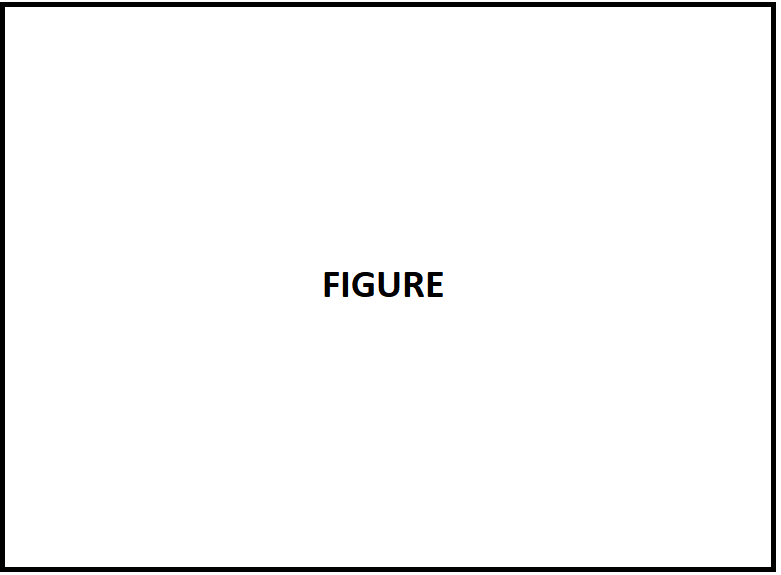 Figure 1. Figure caption must be understandable without the main thesis text.Tables and figures (the latter of which include photos, maps and schematics) are numbered sequentially throughout the text in the order that they are mentioned therein, but separately, i.e. tables and figures have separate numbering. Figures and tables presented as annexes are numbered as annexes, not as figures or tables. In exceptional cases, if an annex consists of a number or figures with the same purpose (e.g. photos of a study area), these may be captioned in the format "Annex 8 Figure 2".If figures or tables by other authors are presented in the work, the original source must be referenced in the caption of the figure or the title of the table. Maps must be correctly formatted (with a legend, scale bar and North arrow) and the base map must be referenced in the caption of the figure. Tables recommended to format in three line table format (Table 1).Literature and referencesWhen referencing within the text and compiling the list of references, it is advisable to follow the example of an acknowledged journal in the field (such as Landscape and Urban Planning, Landscape Ecology, Climate Research, Progress in Human Geography or Environment and Planning A, B, C, D ). When compiling a list of references, it is advisable to follow the examples in Annexes 4 and 5, although other systems are permitted. It is important to follow the same style throughout. The author must be able to state the specific example they followed when compiling the list of references. Reference management software such as Endnote, Zotero and Mendeley may be used for in-text referencing and compiling the list of references in the case of large graduation theses.The list of references is compiled in alphabetical order based on the first author's surname; in the case of works by the same author they are listed in chronological order; and in the case of works by the same lead author and different co-authors they are listed based on the co-author's surname. In the case of works by the same author or same group of authors published in the same year, the works are listed based on the first letter of the title, adding letters (a, b, etc.) to the year. All of the authors of each publication must be named in the list of references. When listing works by institutional authors, the publisher or organisation (e.g. Statistics Estonia) is listed instead of an author or the entry is begun with the title of the publication (e.g. Encyclopaedia Britannica).Non-Latin alphabetical sources (e.g. Russian) are listed separately in accordance with the alphabet of that language or transliterated in a single list (including a note on the original language, e.g. "in Russian”). If the work is based on a large number of manuscripts or web pages, these may be presented separately in the list of references, but as a rule there is a single list of references. Research articles, reports, monographs and similar sources available online whose contents are finalised and not subject to change are always included in the main list of references, not separately.It is advisable to add the DOI when listing research articles. When listing reports and other sources that have not been published in scientific literature databases, an Internet address must be provided in addition to bibliographic data. When listing web pages, the entry must include the page owner or institution, the year of the most recent edit made to the content, a title reflecting the content of the page, the Internet address and the date of (the most recent) viewing/reading.Literary references within the text are listed in chronological order; in the case of works published in the same year they are listed in alphabetical order based on the first author's surname; and in the case of works by the same author the letters a, b, etc. are added to the year. Literary sources are referenced in-text as per the following example: "Although most Estonian climate researchers are in agreement on the climate change trend (Vihm 2010, Rahe 2011a, 2011b), Torm (2014) stresses the importance of opposite changes." In the case of two authors, both names are stated (Vihm, Lumi 2002); in the case of three or more authors, Estonian-language sources are referenced as (Lumi jt. 2009) and foreign language sources are referenced as (Snow et al. 2012). The page number is included only when quoting specific phrases: "To summarise, Parts and Sepp (2016: 94) conclude: "In assessing landscape and architecture there is a tendency to contrast nature and culture, preservation and economy.""When using literary sources it is important to use logical text written mostly in the author's own words, forming complete reasoning together with integrated views from earlier works. A literature review must not consist solely of sequentially placed translated sentences or quotes. If it is considered necessary to rely on one source for an entire paragraph and reference it, the reference must be given both in the first sentence of the paragraph and at the end of the paragraph so that it is clear which source(s) the author of the work is relying on. For example, a paragraph may begin with "Tamm (2016) addressed this question as follows: ..." or "Johnson (2014) suggests the following classification: ...". In the case of sequential references the form (ibid.) may be used throughout the paper.If the work references literary sources that the author of the research paper or Bachelor's thesis has not read (e.g. Vihm 2010) and references them by way of another publication (e.g. Lumi 2018), the reference is formatted as follows: (Vihm 2010, cit. Lumi 2018). Both sources are presented in the list of references. Where possible, indirect citations should be avoided and the original sources examined. The text and the list of references must provide an unambiguous understanding of which sources the author has used and how to find them.The names of species of plants, animals and fungi are presented in Latin (in italics) as well as English the first time they appear in the text. In subsequent occurrences the names may be given in one language. If given in large tables and not directly discussed in the text, the names of the species may be given only in Latin. It is advisable to reference the specific source of nomenclature used. Latin names of species are not declined.The principles of referencing and technical formatting are elaborated in other guidelines provided by the University of Tartu, such as the requirements in the Institute of Social Studies https://uhiskond.ut.ee/et/sisu/uti-viitamisjuhend (in Estonian). Web page https://ut.ee/en/content/academic-fraud describes academic fraud and how to avoid it. The supervisor and defence committee have the right to verify all graduation theses using plagiarism detection software.Defence of Bachelor's and Master's thesesBachelor's and Master's theses are submitted for defence with the permission of the supervisor(s). The supervisor gives the permission by sending an email to the academic affairs specialist. The head of department assigns a reviewer on the recommendation of the head of chair. A Bachelor's thesis is usually reviewed by a doctoral student from the department. The options for possible reviewers of a Master's thesis are broader, including teaching staff and specialists outside of the institute and university, if necessary. The reviewer's participation in the defence is both advisable and necessary: only under exceptional circumstances may their participation be limited to a written opinion. The reviewer transmits their written opinion to the academic affairs specialist and the defender no later than the day before the public defence.The defence of a Bachelor's and Master's thesis in geography takes place as a public discussion before a committee, whose composition is approved by the director of the institute. The schedule of the defence is approved with a directive of the director of the institute. In the specialty of environmental technology the thesis defence committee is multidisciplinary.The defender of a Bachelor's thesis is given 10 minutes to introduce their work; the defender of a Master's thesis is given 15 minutes. It is advisable not to go into detail, but to characterise the problem and the results generally, to present the objectives of the work, what was done to achieve these objectives and what the results were. It is advisable to display the results on presentation slides. The font size should be at least 24 points for text and 18 points for tables; using a sans-serif font is recommended (Arial, Helvetica or similar). When assessing the number of slides it must be taken into account that each slide will take around one minute to comment on, usually more for beginners.The presentation of the main results is followed by a discussion between the reviewer and the defender. This is followed by questions from the members of the committee and other people present. The author then has the opportunity to deliver final remarks. The success of the defence is an important component in assessment in addition to the content and form of the work. The committee evaluates all works after thesis defences.Grading criteriaTheses are graded on the basis of the following four criteria:  1. Content  Topicality, actuality, academic value (the use of scientific literature), authoritativeness (work of acknowledged authors) and comprehensiveness (whether all the relevant topics are covered) of primary sources;  The level of analysis and synthesis of literature;  Validity and comprehensiveness of the method(s) used;  Logicality of the approach to the topic; Reasoned and comprehensive comparison of the results achieved with previous results;  Applicability of the results; Novelty of the results;  Quality, visual and contextual correctness and relevance of figures, tables, maps.  2. Level of complexity  Compliance of the thesis to the requirements established for bachelor’s and master’s theses; Complexity of novel (scientific) results, viewpoints, created software and approach to the topic presented in the thesis;  Amount of processed material. 3. Appearance  Academic, correct and clear use of language;  Good technical realisation (clear and logical structure; the quality of tables, figures and other illustrative material); Accuracy of citing (were the rules of the chosen reference style followed; whether all sources are referred to and whether the sources of all the references are provided, etc.): Cohesion of the text (whether the different parts of the thesis form an integral unity). 4. Presentation  The structure and logicality of the presentation;  The clearness of the presentation, the use of examples;  The correct use of language;  The capability of answering questions and participating in discussion.The thesis is graded with A if the thesis shows very good level in all criteria and is excellent in at least two criteria. If there are very substantive short-comings in one or more criteria (such as plagiarism within the thesis) or substantive short-comings in several criteria (such as a shallow analysis, lack of comparison with previous research and numerous mistakes in citing and language), then the thesis will fail the defense.In all other issues related to formatting and defence, the requirements and defence procedures for graduation theses in the Faculty of Science and Technology of the University of Tartu must be followed. The supervisor, head of chair or head of department may always be consulted in this regard.Compiled by the Department of Geography, March 2022, May 2023 and February 2024.AnnexesAnnex 1. Example of title page of Bachelor's thesisSpecialities are not separated at the Bachelor’s level of the Geography curriculum: upon completion of studies a Bachelor's degree in Geography is obtained. Similar applies to the Master curriculum of Geoinformatics for Urbanised Society. Therefore, a specialty is not included on the title page. By contrast, Master's studies in Geography are completed in a specialty which must be indicated on the title page as "Master's thesis in Human Geography and Regional Planning (30 ECTS)", "Master's thesis in Geoinformatics and Cartography (30 ECTS)" or "Master's thesis in Physical Geography and Landscape Ecology (30 ECTS)".Annex 2. Example of AbstractThe example shows the Abstract for the Bachelor's thesis by Kirsti Villi defended in the Department of Geography of the University of Tartu in 2017 entitled "Media Use by Multinational Estonians”.Annex 3. Example of Table of contentsAnnex 4. Principles of compiling list of references Listing different categories of sources in accordance with journals by the scientific publisher Elsevier. All data sources are presented in one list with the exception of manuscripts, foreign-alphabet materials (in Russian) and archive references.Journals and other periodical publicationsLindberg, S.E., Lovett, G.M., 1985. Field measurements of dry particle deposition rates to foliage and inert surfaces in a forest canopy. Environ. Sci. Technol., 19(3): 238–244. DOI: 10.1021/es00133a003.Note: the title of a journal may (but need not) be abbreviated, but the same principle must be used throughout the list of references. Journal abbreviations must be used in accordance with the system used by the journal, found in the header of the article or a corresponding international list (such as the International List of Periodical Title Word Abbreviations).Books and other monographsThomas, K., 1983. Man and the Natural World: A History of the Modern Sensibility. Pantheon Books, New York.It is advisable to include the number of pages in books (monographs) (425 p), although for example Elsevier does not require this.Compendiums and edited publicationsWohlwill, J.F., 1976. Environmental aesthetics: the environment as a source of affect. In: I. Altman and J.F. Wohlwill (Editors), Human Behavior and Environment. Vol. 1. Plenum Press, New York, pp. 37–86.Note: as with the names of authors, the list of references must include the names of all editors.ManuscriptsVarep, E., 1948. Keila ümbruse maastikud. Dissertation for the degree of a candidate of geographical sciences. Tartu State University, Department of Geography, Tartu.Web referencesStatistics Estonia 2017. Statistical database: household living conditions, pub.stat.ee (last viewed 12.03.2018).LegislationWater Act. Passed 11.05.1994, RT I 1994, 40, 655. Last wording RT I, 04.07.2017, 50.Literary sources accepted for publishing but not yet out of press cannot be listed with the volume, number or pages. In this case the entry is followed with "In press".If unpublished data are used, the source must be referenced in the text, e.g. "personal communication from David Scienceman (Dec 8, 2017)". Such sources are not presented in the list of references.Annex 5. Example of list of references (Elsevier journal Geoforum)Literature / ReferencesArnell, N.W., 1996. Global Warming, River Flows and Water Resources. Wiley, Chichester.Arnell, N.W., 1999. Climate change and global water resources. Global Environ. Change 9, 531–549.Barry, R.G., Chorley, R.J., 1976. Atmosphere, Weather and Climate, third ed. Methuen and Co. Ltd, 432 pp.Beven, K.J., 2000. Rainfall-Runo. Modelling. J. Wiley and Sons, 360 pp.Bonan, G.B., 1995. Land–atmosphere CO2 exchange simulated by a land surface process model coupled to an atmospheric general circulation model. J. Geophys. Res. 100, 2817–2831.Bounoua, L., DeFries, R., Collatz, G.J., Sellers, P.J., Khan, H., 2002. Effects of land cover conversion on surface climate. Climatic Change 52, 29–64.Bouwman, A.F., 1990. In: Soils and the Greenhouse Effect. Proceedings of the International Conference on Soils and the Greenhouse Effect. John Wiley & Sons, Chichester, 575 pp.…Annex 6. The form for the Non-exclusive licenceNon-exclusive licence to reproduce the thesis and make the thesis publicI, ___________________________________________________________________,	(author’s name)grant the University of Tartu a free permit (non-exclusive licence) toreproduce, for the purpose of preservation, including for adding to the DSpace digital archives until the expiry of the term of copyright, my thesis_______________________________________________________________________________________________________________________________________________________________________________________________________________,	(title of thesis)supervised by ____________________________________________________________.                                               (supervisor’s name)2.    I grant the University of Tartu a permit to make the thesis specified in point 1 available to the public via the web environment of the University of Tartu, including via the DSpace digital archives, under the Creative Commons licence CC BY NC ND 4.0, which allows, by giving appropriate credit to the author, to reproduce, distribute the work and communicate it to the public, and prohibits the creation of derivative works and any commercial use of the work until the expiry of the term of copyright.3. 	I am aware of the fact that the author retains the rights specified in points 1 and 2.4. 	I confirm that granting the non-exclusive licence does not infringe other persons’ intellectual property rights or rights arising from the personal data protection legislation. author’s namedd/mm/yyyyAddress Number of dogs Number of cats Peanut str 3 4 4 Peanut str 4 2 1 Watermelon str 1 4 3